LOYOLA COLLEGE (AUTONOMOUS), CHENNAI – 600 034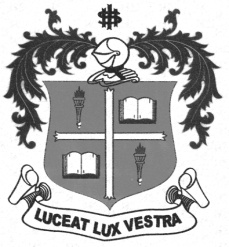 B.Sc. DEGREE EXAMINATION – STATISTICSFIFTH SEMESTER – APRIL 2012ST 5507 - COMPUTATIONAL STATISTICS                 Date : 03-05-2012 	Dept. No.	        Max. : 100 Marks                 Time : 9:00 - 12:00 	                                             Answer any THREE of the following questions:				 (a) A Textile manufacturer keeps a record of the defects that occur on the material by noting down the number of defects observed per 500 meter of the cloth. The data collected from 180 such pieces of cloth are reported below.             Fit a Poisson distribution to the number of defects per 500 meter length and test for                             goodness of fit at 5% level of significance.              (b) Data on the life-time of 250 machines are given below:               Test at 5% level of significance whether the Life Time random variable follows                 exponential distribution with p.d.f. f(x) = θe–θ x , x > 0.(15 +18)(a) A population consists of 5 units with ‘y’ values 1, 4, 6, 9, 12. Enlist all possible simple random samples of size 3 that can be drawn without replacement and verify the results E() = and E(s2) = S2.             (b) A population with 300 units is divided into three strata. A stratified random sample               was drawn and the observed values in the sample are reported below:             Obtain the estimate and get an estimate of its variance from the sample data.(16 + 17)(a) Compute index number for the given data using the following methods (i) Laspeyre’s                   method,  (ii) Passche’s method and (iii) fisher’s ideal formula 			(8)          (b) Change the base year 1996 to 2000 and rewrite the series of index numbers in the                  following data:
   												(5)            (c) Calculate the seasonal indices by the method of least squares from the following data:                (Multiplicative model)								(20)(a)  On any given day at a warehouse, 14 trucks are loaded with a particular product.                    It is claimed that the median weight m of each load of the product is 39,000 pounds.                                               On a particular day, the following observations were obtained:            41,195        39,485         41,229        36,840         38,050          40,890     35720                       38,345       34,930          39,245        31,031         40,780         38,050      30,906Test the null hypothesis H0 : m = 39,000  against the one-sided alternative  hypothesis H1 : m < 39,000 using  the critical region C = { y | y ≥ 9 } where ‘y’ is the number of observations in the sample that are less than  39,000. Find the significance level α for the critical region C.  Also find the p – value of this test.                       											(13)                    (b)  A vendor produces and sells low-fat milk powder to a company that       uses it to produce health drink formulae.  In order to determine the fat              content of the milk powder , both the company and the vendor take a          sample from each lot and test it for fat content in percent.  Ten sets of paired         test results are as follows:          Test the hypothesis H0 : p  =  P[X > Y]  =   against the one – sided alternative  H1 : p >                  using the critical region  C = { w | w ≥ 7 },  where ‘w’ is the number of pairs for which           Xi – Yi  > 0. Find the significance level α  and p – value of this test.                      (20) (a) Measurements  of the fat content of two kinds of food item , Brand X  and Brand Y        yielded the  sample data :         Brand  X :   13.5      14.0    13.6   12.9     13.0    14.2     15.0    14.3     13.8         Brand Y :    12.9      13.0    12.8   143.5   12.7    15.0     18.7    11.8    14.3        Test  the null hypothesis μ1  = μ2   against  μ1  μ2  at 5% level of significance.          											(9)       ( b)       Two random samples drawn from two normal populations are :       Sample I     :    23      15       25       27      23     20       18      24     25               Sample II    :    27      33       45       35      32     35       33      28     41      43             Test whether  the two populations have the same  variances.  Use 5% significance         level.                                                                                                                                              (8)                                                                                                                                                (c)  Seven coins were tossed and the number of heads noted. The experiment was repeated           130 times  and the following distribution was obtained.        No. of heads :   0          1          2             3            4             5              6             7             Frequency    :   7           6          19           35        30           23             9             1                Fit a binomial distribution to the given data and test the goodness of fit at 1% level of   significance.                                                                                                       (16marks)   $$$$$$$No. of Defects012345No. of Pieces10256254218Life Time (in hrs)0-11-22-33-44-55-66-77-8>8No. of failed machines8551352418151273Stratum No.Stratum SizeSample observations1237510012521, 2632, 35, 3740, 48, 49, 45Item (Rs.)Base yearBase yearCurrent yearCurrent yearPrice (in Rs)ExpenditurePrice (in Rs)ExpenditureFood10600201000Rent84004480Clothing848012600Fuel2565024720Others1664020960Year200020012002200320042005200720082009Index100112125160140165170175182Exports of cotton textiles (million Rs.)Exports of cotton textiles (million Rs.)Exports of cotton textiles (million Rs.)Exports of cotton textiles (million Rs.)YearIIIIIIIV200171657971200276668275200374688480200476708479200578728685Lot NumberCompany Test Results (X)  Vendor test results( Y)	Vendor Test Results (Y)10.500.7920.580.7130.900.8241.170.8251.140.7361.250.7770.750.7281.220.7990.740.72100.800.91110.920.74120.580.55